Dětská liga Táborska 2023 – 6. závod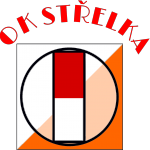 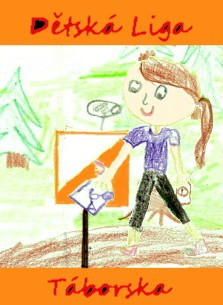 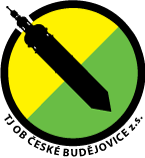 Tréninkový závod pro veřejnost1. října 2023ROZPISTermín: 1. října 2023 (neděle)Pořádající subjekty: OK Střelka Tábor (STA) a TJ OB České Budějovice (VCB)Typ závodu: pěší orientační závod s pevným pořadím kontrolShromaždiště: Zahájí, okraj lesa východně od obce u turistického přístřešku
Poloha: 49.0913717N, 14.3865792E (https://mapy.cz/s/monekosoge)Ředitel: Vladimíra Hejzlarová (R3)Hlavní rozhodčí: Tomáš Doležel (R3)Stavitel tratí: Josef Hejzlar (R3)Informace: 	ORIS: https://oris.orientacnisporty.cz/Zavod?id=7997		Web Dětské ligy: http://detskaliga.obkta.cz/rocnik-2023/6-zavod/		kontakt 1: e-mail: tomdol62@seznam.cz		kontakt 2: Josef Hejzlar (tel. 775 9140 44, josef.hejzlar@seznam.cz)Start: volný, podle příchodu v době od 12:00 do 15:00Prezentace: 12:00 až 15:00 na shromaždištiPopis terénu: Mírně svažitý terén kolem Olešnického vrchu s množstvím porostových a morfologických detailů, středně hustá síť komunikací.Mapa:   Malá Blana, 1:10000, ekvidistance 5 m, mapový klíč ISOM 2017-2, formát A4, mapaři Libor Pecháček, Zdeněk Blabla, Zdeněk Mágr a Josef Hejzlar, stav červen až srpen 2023. Mapa bude vytištěna na voděodolném papíru. Pro přihlášené po termínu (tj. od 25. září) může být mapa vytištěna na běžném papíru. Kategorie: A-HDR, A-L, B, C, D, EA-HDR – fáborkovaná trať pro začátečníky a děti s doprovodem.  Délka cca 2 km, po fáborkách cca 2,5 kmA-L – fáborkovaná trať pro začátečníky a děti samostatně. Délka cca 2 km.B – jednoduchá trať pro děti samostatně (cca od 10 let) a méně zkušené závodníky, postupy jsou vedeny převážně po cestách a jiných výrazných liniích. Délka cca 2,5 km.C – obtížnější trať pro zkušenější a starší závodníky (děti cca od 12 let), postupy jsou vedeny i mimo cesty a výrazné linie, ale pouze na kratší vzdálenosti. Délka cca 3‒4 km.D – trať pro pokročilé závodníky a dospělé (žáci cca od 14 let), postupy jsou vedeny hlavně mimo cesty a výrazné linie. Délka cca 4‒5 km.E – těžká trať pro zkušené závodníky a dospělé (dorost cca od 16 let), postupy jsou vedeny orientačně nejnáročněji. Délka cca 5‒7 km.
U OB závodníků doporučujeme A – HD10L, B – HD10, C – HD12, D – HD14 a starší veteráni, E – HD16 a starší.Popisy kontrol: Budou vytištěny pouze na mapě, před startem na shromaždišti k dispozici nebudou.Systém ražení: Elektronický, SportIdent, pouze kontaktní ražení. Každý čip lze během závodu použít nejvýše jednou.Přihlášky: do neděle 24. září 2023 23:59 přes systém ORIS (https://oris.orientacnisporty.cz/Zavod?id=7997), později na http://detskaliga.obkta.cz/detska-liga-taborska/prihlaska-6-dl/, popřípadě na e-mailu tomdol62@seznam.cz. Přihlásit se je možno i na místě, ale pro hladký průběh závodu se prosím přihlaste dopředu. Stačí volnou formou uvést jméno a věk, nejpozději však den před závodem. Na nepřihlášené nemusí vystačit mapy a balíček cen.Vklady: Registrovaní závodníci v sekci OB ČSOS pro rok 2023 při přihlašování přes ORIS do termínu přihlášek: 60 Kč, půjčení čipu 50 Kč. Přihlášky mimo ORIS a po termínu: vše za dvojnásobek a dle možností pořadatele. Uvedené startovné platí i pro neregistrované závodníky v kategoriích D a E. Neregistrovaní závodníci v kategoriích A-HDR, A-L, B a C mají startovné dotované a účastní se závodu zdarma.Platby: za přihlášky v termínu uhraďte bezhotovostně tak, aby byly připsány na účet pořadatele nejpozději ve čtvrtek 28.9. 
Bankovní spojení
Číslo účtu: 2401327345 / 2010
Variabilní symbol: 06xxxx, kde xxxx je číslo oddílu z Evidence ČSOS (adresáře)
Zpráva pro příjemce: zkratka oddílu, DL-6 1.10.Vzdálenosti:	Parkoviště – shromaždiště	do 300 m
		Shromaždište – start		50 m
		Cíl – shromaždiště		do 200 mParkování: na příjezdové cestě ke shromaždišti, při pravém okraji ve směru od Zahájí; při odjezdu se lze obrátit na křižovatce lesních cest před shromaždištěm.  Upozornění: Závodníci startují na vlastní nebezpečí a v rámci svého zdravotního pojištění. Pořadatel zajišťuje pouze první pomoc v cíli. Za nezletilé účastníky zodpovídají jejich zákonní zástupci. Pořadatelé neručí za škody způsobené třetí osobou. Pohyb všech účastníků akce v lese a na lesních cestách je konán na vlastní nebezpečí. Konání akce umožnil podnik Lesy České republiky, s. p.  a soukromí vlastníci, jimž děkujeme za povolení vstupu na jejich pozemky.Ochrana osobních údajů a fotografování (GDPR): Přihlášením se na tento závod každý účastník souhlasí se zveřejněním svých osobních údajů v rozsahu povinného formátu ČSOS a to v podobě přihlášky, startovní listiny a výsledků na webu závodu, v informačním systému ORIS, v pokynech pro účastníky a na shromaždišti. V průběhu akce budou pořizovány zpravodajské fotografie sloužící k informování veřejnosti o proběhlém závodě, vyúčtování dotací na akci atd. v souladu s §89 zákona č. 89/2012 Sb., Občanského zákoníku. Dále zde mohou být pořizovány fotografie k osobní potřebě závodníků (jako vzpomínka na závody, pro propagaci klubu OB) zejména doběhu do cíle. V případě, že nebudete souhlasit s fotografováním, oznamte to explicitně fotografovi.